Бастапқы бақылау кесіндісіМатематика 2 сыныпОқушының аты-жөні: _____________________________________________1-тапсырма 3 балл1. Есепте

2 – тапсырма 1 балл
Шамаларды өлшеу құралдарымен сәйкестендіріңіз. 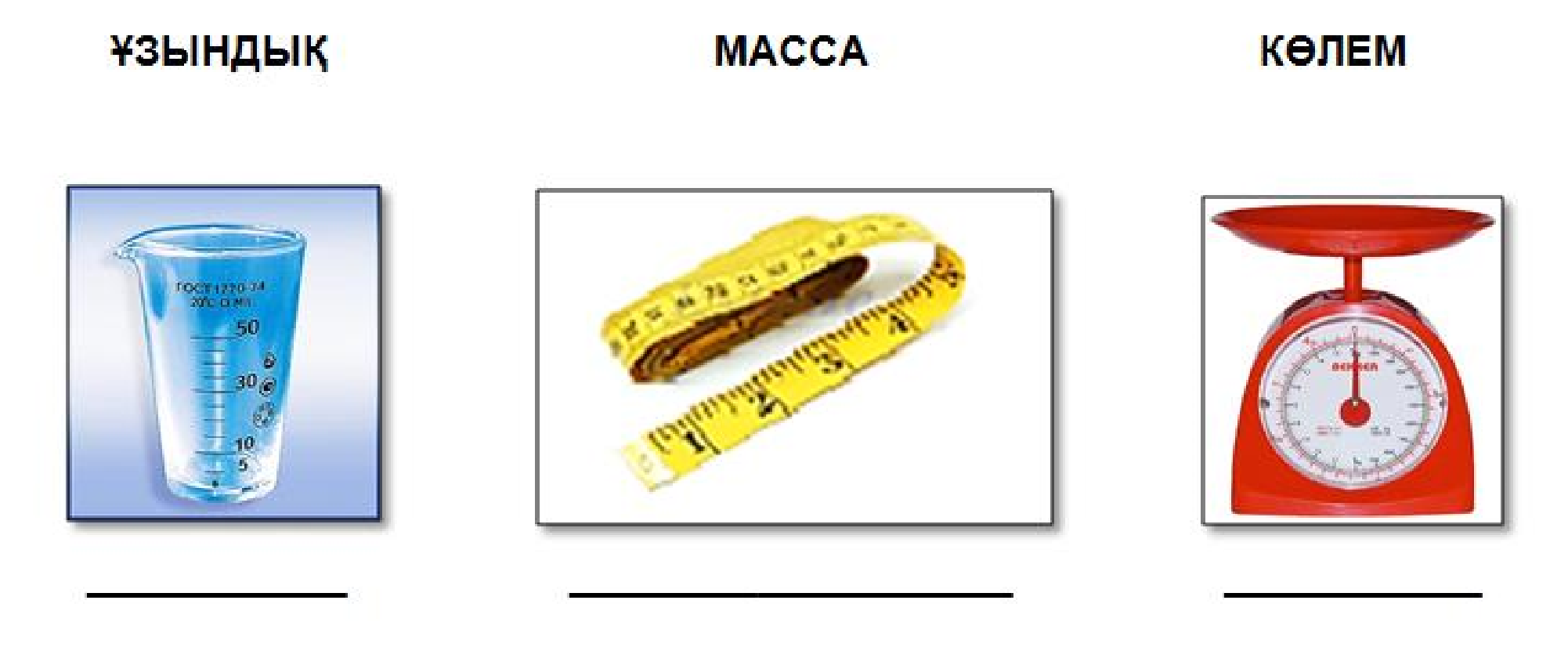 3-тапсырма  2 баллКері амалдар құрастыр.4-тапсырма 4 баллБастапқы бақылау кесіндісіҚазақ тілі 2 сыныпОқушының аты-жөні: _____________________________________________1. Сөз неден тұрады? 1 балл
а) әріптен    ә) буыннан      б) дыбыстан2. Төмендегі сөздердің қайсысы буынға дұрыс бөлінген? 1 балл
а) жау-ын      ә) жа-уын      б) жа-у-ын3. Төмендегі әріптердің қайсысы дауыссыз дыбыс әріптер? 1 балл
а) а,ү,ы,е      ә) ұ,о,і,ө       б) қ,п,ң,с4. Дұрыс жазылған сөзді белгіле: 1 балл
а) саяхат      ә) сайахат       б) сайяхат5. Қай сөйлем дұрыс байланысып,жазылған? 1 балл
а) Қыс қызығы басталды.   ә) Ұнады сабақ бәрімізге.   б) Кірді мектепке оқушылар.6. Жіңішке дауысты дыбыстар қатарын тап: 1 балл
а) а,о,ы,у       ә) ә,е,ө,і,ү       б) ұ,а,й,ы7. Дұрыс тасымалданған сөзді тап: 1 балл
а) шебер-хана     ә) шеб-ерхана       б) шеберхан-а8. Төмендегі сөздердің қайсысы дұрыс жазылған? 1 балл
а) кітаб     ә) кітап      б) кітәп9. Қай сөйлем дұрыс құрастырылған. 1 балл
а) Суық қыс келді.
ә) Коньки тепті балалар.
б) Адамдар киінеді жылы.10. Көп нүктенің орнына керекті әріпті жаз. Айдын дал…ға шықты. 1 балл
а) а            ә) у         б) еБастапқы бақылау кесіндіӘдебеттік оқу 2 сыныпОқушының аты-жөні: _____________________________________________1 тапсырмаМәтінді мұқият тыңдаңыз және берілген тапсырмаларды орындаңыз. 2 балл Бір күні бақшадағы көкөністер өздерінің адамға тигізетін пайдасы туралы дауласып қалыпты. Дауды қияр бастапты. - Адамға бәрінен мен пайдалымын. Мен тез өсемін. Бәріңнен бұрын пісемін. Адам мені көп пайдаланады, - деп мақтаныпты ол. - Жоқ, бәрінен де мен пайдалымын. Менің ақ түсімнен адамдар қант алады, қызыл түсім нәр береді. Ешқандай зияным жоқ, - деп сөзге қызылша араласыпты. - Ал менің шырыным өте пайдалы. Ол адамдарға күш береді, – депті сәбіз. Бұл әңгімеге бақшадағы басқа көкөністер де қосылыпты. Олар бірін-бірі жеңе алмай ұзақ дауласып, ақырында адамның өзінен сұрауды жөн көріпті. 1. Дауға қандай көкөністер қатысты? А) қияр, қызанақ, сәбіз В) қызылша, картоп, қияр С) қияр, қызылша, сәбіз D) сәбіз, қызылша, пияз. 2. Сұрақтарға жауап беріңіз: 2 балл Көкөністер не туралы дауласты?  Сіз қай көкөніс пайдалы деп ойлайсыз? 2 тапсырмаЕртегіні мұқият тыңдаңыз және тапсырмаларды орындаңыз. Түлкі мен тырна (Ертегі) 4 баллЕртеде түлкі мен тырна дос болыпты. Бір күні түлкі тырнаны қонаққа шақырып: – Маған қонаққа кел, қымбаттым! Мен дәмді тамақ пісіріп қоямын, – дейді. Тырна түлкіге қонаққа келеді. Түлкі оның алдына табаққа салынған ботқаны қойыпты да: – Кел, қымбаттым, қысылма. Тамақ же, – депті. Тырна ұзын тұмсығымен жалпақ ыдыстағы ботқаны жей алмапты. Келесі күні тырна енді түлкіні қонаққа шақырыпты. Ол түлкіге арнап салқын көже дайындайды. Көжені мойны тар құмыраға құйып береді. Түлкі қанша әуреленсе де, құмырадағы тамақты жей алмайды. Түлкінің басы құмыраға сыймады. Ал тырна ұзын тұмсығымен өз тамағын өзі жей беріпті. Түлкі тамақ жей алмай, үйіне аш қайтады. Осылайша түлкі мен тырна достықтарынан ажырапты. 1. Ертегінің кейіпкерлерін жазыңыз ___________________________2. Сұрақтарға жауап беріңіз. *Ертегі неден басталды?* Ары қарай не болды?           *Ертегі немен аяқталды?3 тапсырма Мәтінді түсініп оқыңыз. Сұрақтарға жауап беріңіз. 2 баллФутбол Балалар футбол ойнауға жиналды. Олар екі командаға бөлінді. Асқар қақпашы болды. Болат допты қақпаға қарай тепті. Асқар допты жылдам қағып алды. Балалар жақсы шыныққан және мықты. Футбол ойыны қыза түсті.Мәтін бойынша сұрақтарға жауап жазыңыз. 1) Мәтін не туралы? _________________________________ _______________________________2) Ойынға қандай балалар қатысты? __________________________________________________Бастапқы бақылау кесіндісіДүниетану 2 сыныпОқушының аты-жөні: _____________________________________________1-тапсырма.Суретке қарап, төмендегі сөйлемді толықтыр. 2 балл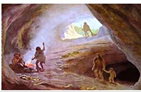 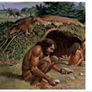 1.      Алғашқы адамдар   ___________________________    өмір сүрген.2.       Олардың алғашқы еңбек құралы   ________________________        болған.2-тапсырма. Томирис ханшайымға байланысты дұрыс жауапты белгіле. 3 балл3-тапсырма.Сөйлемдерді оқыңыз және саяхатқа шығу үшін орындалатын іс-әрекеттердің ретін(1-5) нөмірлеп көрсетіңіз. 5 баллБастапқы бақылау кесіндісіЖаратылыстану 2 сыныпОқушы аты: ..............................................................1.Суреттегі ғарыштық дененің атауын жазыңыз. 1 балл     Бұл – ______________.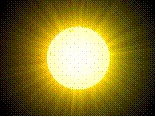 2. Суреттегі денені сипаттайтын сөз тіркестерін қоршап сызыңыз  2 баллдөңгелек пішінді        өзінен жарық шығарады          қатты дене          шар тәріздес3.Берілген суреттерден Жердің пішініне ұқсас заттарды тауып, ()  белгілеңіз. 1 балл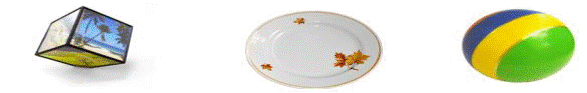 4. Жердің жасанды моделін тауып, () белгілеңіз. 1 балл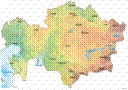 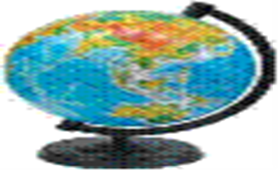 5. Уақытты өлшеу құралдары мен өлшем бірліктерін сәйкестендіріңіз 5 баллТүлкі мен тырна дос болыпты /Ертеде түлкі мен тырна дос болыпты/ үлкі мен тырнаның достығынан басталады  Бір күні түлкі тырнаны қонаққа қабылданады. Шақырыпты/ Олар бір-бірін қонаққа шақырыпты. 1 Түлкі мен тырнаның достығы ажырапты/ Олардың достығы ажырапты/ Олардың достығы аяқталыпты.1тапсС) қияр, қызылша, сәбіз 2 тапс*Өздерінің пайдасы туралы/Өздерінің адамға тигізетін пайдасы туралы дауласты.*Көкөністер пайдалы/Әр көкөністің өзіндік пайдасы бар.Түлкі мен тырна дос болыпты /Ертеде түлкі мен тырна дос болыпты/ Түлкі мен тырнаның достығынан басталады 1 Ертегінің мазмұнына сәйкес кез келген дұрыс жауаптар Бір күні түлкі тырнаны қонаққа қабылданады. шақырыпты/ Олар бір-бірін қонаққа шақырыпты. 1 Түлкі мен тырнаның достығы ажырапты/ Олардың достығы2 л - 1 л =3 л + 1 л =3 л + 2 л =4 л - 1 л =4 л + 2 л =4 л - 3 л =10 + 50 =20 + 40 =20 + 40 =50 + 10 =....................60 – 10 =....................Азайғыш9050Азайтқыш602030Айырманың мәні201050Қосылғыш131211Қосылғыш54Қосындының мәні2017151.Томирис – ол ..........А)Парсы ханшайымыӘ) Сақ ханшайымыБ) Ғұндардың ханшайымы.2.Томирис ханшайым неше жасында атқа мінген?А) 5 жасындаӘ) 4 жасындаБ) 6 жасында3.Томирис ханшайым өз елін кімнен қорғап қалды?А) жауларданӘ) парсы еліненБ) Кир патшаданЗаттарды жинастыруБаратын жерді таңдауБилет сатып алуСаяхаттың мақсатын анықтауСаяхатқа баруДискрипторДискрипторБілім алушыБалалғашқыадамдардыңбаспанасынанықтайды;алғашқықұралдарынанықтайдыБірінші тапсырмадан Томирис ханшайым туралы дұрыс жауапты белгілейді.Екінші тапсырмадан Томирис ханшайым туралы дұрыс жауапты белгілейді.Үшінші тапсырмадан Томирис ханшайым туралы дұрыс жауапты белгілейді.Төртінші тапсырмадан Томирис ханшайым туралы дұрыс жауапты белгілейді.саяхатқа шығу үшін орындалатын іс-әрекеттердің ретін көрсетеді- мақсатын анықтаусаяхатқа шығу үшін орындалатын іс-әрекеттердің ретін көрсетеді - Баратын жерді таңдаусаяхатқа шығу үшін орындалатын іс-әрекеттердің ретін көрсетеді - билет сатып алусаяхатқа шығу үшін орындалатын іс-әрекеттердің ретін көрсетеді - заттарды жинастырусаяхатқа шығу үшін орындалатын іс-әрекеттердің ретін көрсетеді – саяхатқа баруЕжелгі көлік түрлерін белгілеп көрсетеді Сағат,ай, апта, күн,минут.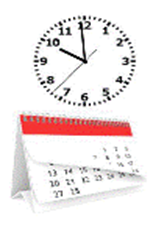 БағалаукритерийіТапсырма№ДескрипторБаллБағалаукритерийіТапсырма№Білім алушыБаллҒарыштық дененіатайды жәнесипаттайды.1ғарыштық дененің атауын жазады (Күн);Ғарыштық дененіатайды жәнесипаттайды.1ғарыштық дененің пішінін анықтайды (шар тәріздес);Ғарыштық дененіатайды жәнесипаттайды.1ғарыштық дененің қасиетін анықтайды (өзінен жарық  шығарады);Жердің пішінінжәне жасандымоделін табады.доп бейнеленген суретті  белгілейді;Жердің пішінінжәне жасандымоделін табады.глобус бейнеленген суретті  белгілейді;Уақытты өлшеуқұралдарынкөрсетеді.3сағатты «минут» өлшем бірлігімен   сәйкестендіреді;Уақытты өлшеуқұралдарынкөрсетеді.3сағатты «сағат» өлшем бірлігімен     сәйкестендіреді;Уақытты өлшеуқұралдарынкөрсетеді.3күнтізбені «күн» өлшем бірлігімен    сәйкестендіреді;Уақытты өлшеуқұралдарынкөрсетеді.3күнтізбені«апта» өлшем бірлігімен    сәйкестендіреді;Уақытты өлшеуқұралдарынкөрсетеді.3күнтізбені«ай» өлшем бірлігімен      сәйкестендіреді.